День Победы.9 мая – Государственный Праздник День Победы. Ребята познакомились с понятием Великая Отечественная Война, чтобы в дальнейшем воспитывать доброе, уважительное отношение к ветеранам.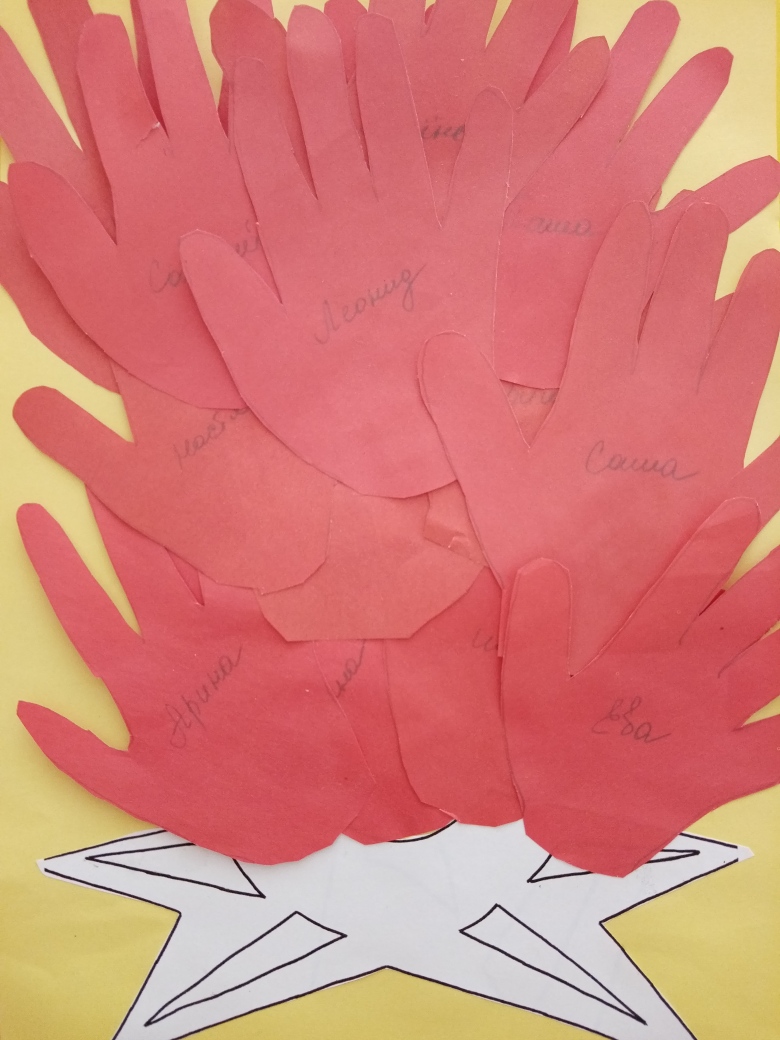 Великий праздник День Победы,На главной площади парад.Пускай не возвратятся беды,И будет мир добром объят!                                                         Воспитатель младшей группы «Солнышко»: Коцарская Елена Александровна